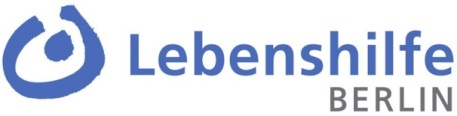 Peer-BeratungOffene Sprech-StundeDie Lebenshilfe bietet Peer-Beratung an.Die Peer-Berater haben eine geistige Beeinträchtigung.Sie beraten andere Menschen mit geistiger Beeinträchtigung.Sie beraten zu den Themen „Wohnen“ oder „Sucht“. 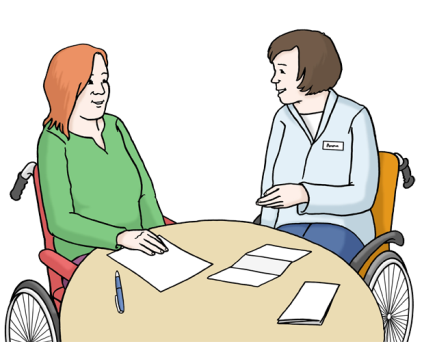 Sie beraten aus ihrer eigenen Erfahrung heraus.Für ein Gespräch müssen Sie einen Termin vereinbaren.Oder Sie besuchen die offene Sprech-Stunde.Zu der Sprech-Stunde können Sie ohne Termin kommen.Die Sprech-Stunde kostet kein Geld.Das sind die nächsten Termine:DatumOrtZeit05.November 2018Lebenshilfe BerlinHeinrich-Heine-Str.1510179 Berlin3.Etage16:00 bis 17:30 Uhr03.Dezember 2018Lebenshilfe BerlinHeinrich-Heine-Str.1510179 Berlin3.Etage16:00 bis 17:30 Uhr